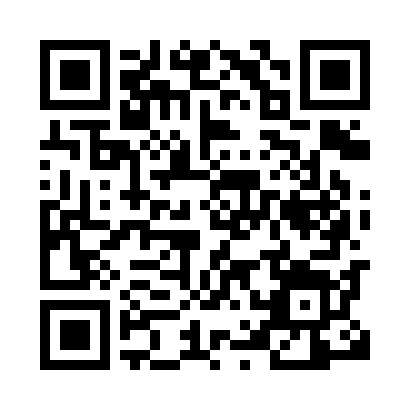 Prayer times for Berlin, Berlin, GermanyWed 1 May 2024 - Fri 31 May 2024High Latitude Method: Angle Based RulePrayer Calculation Method: Muslim World LeagueAsar Calculation Method: ShafiPrayer times provided by https://www.salahtimes.comDateDayFajrSunriseDhuhrAsrMaghribIsha1Wed2:575:341:035:078:3410:592Thu2:535:321:035:088:3511:033Fri2:505:301:035:098:3711:064Sat2:505:291:035:108:3911:095Sun2:495:271:035:108:4011:096Mon2:485:251:035:118:4211:107Tue2:475:231:035:128:4411:118Wed2:475:211:035:128:4511:129Thu2:465:201:035:138:4711:1210Fri2:455:181:035:148:4911:1311Sat2:445:161:035:148:5011:1412Sun2:445:141:035:158:5211:1413Mon2:435:131:035:158:5311:1514Tue2:425:111:035:168:5511:1615Wed2:425:101:035:178:5711:1616Thu2:415:081:035:178:5811:1717Fri2:415:071:035:189:0011:1818Sat2:405:051:035:199:0111:1819Sun2:405:041:035:199:0311:1920Mon2:395:021:035:209:0411:2021Tue2:385:011:035:209:0611:2022Wed2:385:001:035:219:0711:2123Thu2:384:591:035:219:0811:2224Fri2:374:571:035:229:1011:2225Sat2:374:561:035:239:1111:2326Sun2:364:551:045:239:1311:2427Mon2:364:541:045:249:1411:2428Tue2:364:531:045:249:1511:2529Wed2:354:521:045:259:1611:2530Thu2:354:511:045:259:1811:2631Fri2:354:501:045:269:1911:27